รายงานผลการจัดงานและการเข้าร่วมงานแสดงมุทิตาจิตให้ข้าราชการผู้เกษียณของโรงเรียนบ้านคอแลนณ โรงเรียนบ้านคอแลน,โรงเรียนอนุบาลบุณฑริก,สพป.อบ. ๕ประจำปี  ๒๕๖๒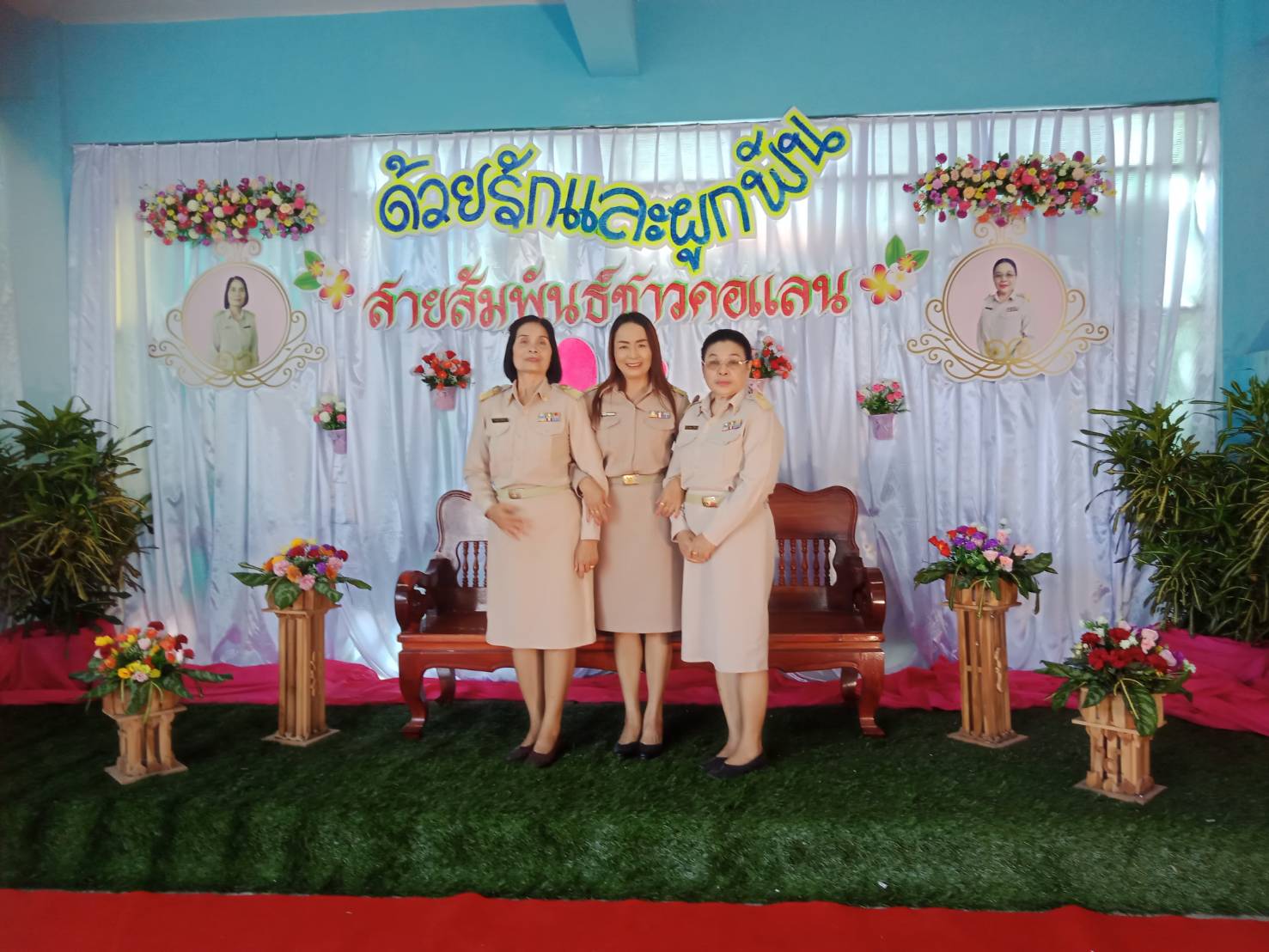 โดยนางธนพร    สัมมาวงศ์ครูชำนาญการพิเศษโรงเรียนบ้านคอแลน อำเภอบุณฑริกสำนักงานเขตพื้นที่การศึกษาประถมศึกษาจังหวัดอุบลราชธานี  เขต  ๕สำนักงานคณะกรรมการการศึกษาขั้นพื้นฐานใบรายงานผลการจัดงานแสดงมุทิตาจิตให้ข้าราชการผู้เกษียณของโรงเรียนบ้านคอแลน   **********************วันที่  ๒๓   เดือน  ตุลาคม  พ.ศ.   ๒๕๖๒เรื่อง   รายงานผลการจัดงานแสดงมุทิตาจิตให้ข้าราชการผู้เกษียณของโรงเรียนบ้านคอแลนเรียน   ผู้อำนวยการโรงเรียนบ้านคอแลน        ตามที่ข้าพเจ้านางธนพร   สัมมาวงศ์ ได้รับมอบหมายให้เข้าร่วมเป็นคณะทำงานในงานแสดงมุทิตาจิตให้ข้าราชการผู้เกษียณของโรงเรียนบ้านคอแลน ระดับโรงเรียน ระดับกลุ่มเครือข่าย เข้าร่วมงานในระดับอำเภอ  และระดับสำนักงานเขตพื้นที่การศึกษาอุบลราชธานี เขต ๕ข้าพเจ้าขอเสนอรายงานผลการเป็นคณะทำงานในงานแสดงมุทิตาจิตให้ข้าราชการผู้เกษียณของโรงเรียนบ้านคอแลน   ดังรายละเอียดต่อไปนี้๑. หัวข้อเรื่อง      “การเป็นคณะทำงานในงานแสดงมุทิตาจิตให้ข้าราชการผู้เกษียณของโรงเรียนบ้านคอแลน”๒. วัน เดือน ปี  ระหว่างวันที่  ๒๓ – ๓๐ เดือน กันยายน พ.ศ.  ๒๕๖๒๓.  สถานที่  โรงเรียนบ้านคอแลน, โรงเรียนอนุบาลบุณฑริก, สำนักงานเขตพื้นที่การศึกษาประถมศึกษาอุบลราชธานี      เขต ๕   ๔. หน่วยงานผู้จัด  กลุ่มเครือข่ายฯคอแลน, สมาคมผู้บริหารทางการศึกษาอำเภอบุณฑริก, สพป.อบ.๕๕. ผู้เข้าร่วมงานแสดงมุทิตาจิตให้ข้าราชการผู้เกษียณของอำเภอบุณฑริก ประกอบด้วย๑. คณะครูและบุคลากรทางการศึกษาในเครือข่ายฯคอแลน, อำเภอบุณฑริก, สพป.อบ.๕ ๖. การดำเนินงานการเป็นคณะทำงานในงานแสดงมุทิตาจิตให้ข้าราชการผู้เกษียณของโรงเรียนบ้านคอแลน มีดังนี้ข้าพเจ้าได้รับมอบหมายให้เป็นคณะกรรมการ จัดงานในระดับโรงเรียนและกลุ่มเครือ และได้เข้าร่วมงานในระดับอำเภอและระดับสำนักงานเขตพื้นที่การศึกษา ๗. ประโยชน์ที่ได้รับ	 ได้แสดงถึงความรัก  ความเคารพ และความผูกพันที่มีต่อครูเกษียณ                         ลงชื่อ ………………….…………….ผู้รายงาน                                                                (นางธนพร   สัมมาวงศ์)                                                            ตำแหน่ง   ครูชำนาญการพิเศษความคิดเห็นของผู้บริหาร………………………………………………………………………………………………………………………………………………………………………………………………………………………………………………………………………………………………………………………………………………………………………………………………………………………………………………………………………………………………………………………………………………………………………………….……………………………………………………………………………………………..……………………………………………………………………………………………     ลงชื่อ …………………………..…………             ( นายทรงศักดิ์ พรหมธิดา )    ตำแหน่ง   ผู้อำนวยการโรงเรียนบ้านคอแลน     23  ตุลาคม   2562ภาคผนวก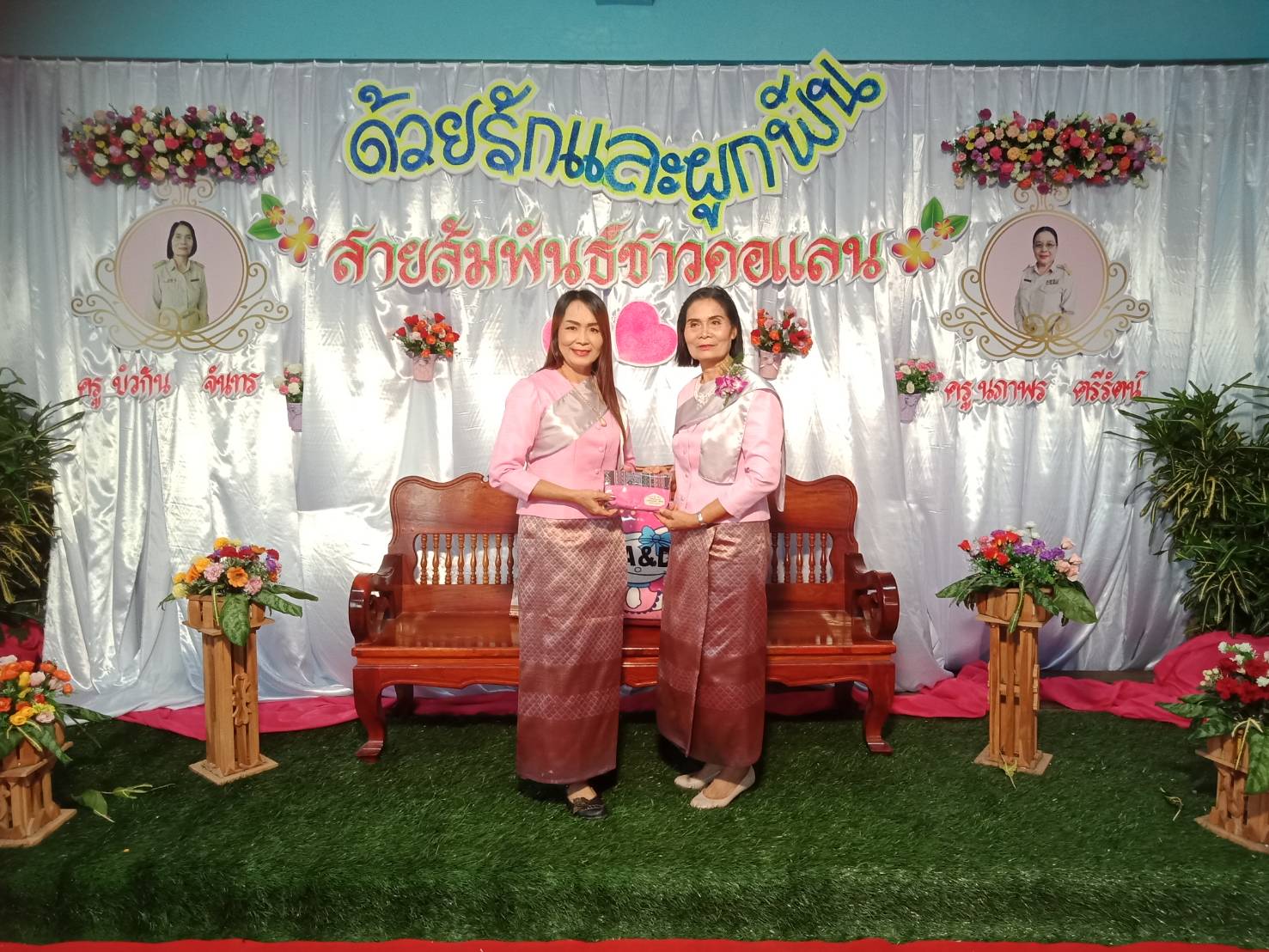 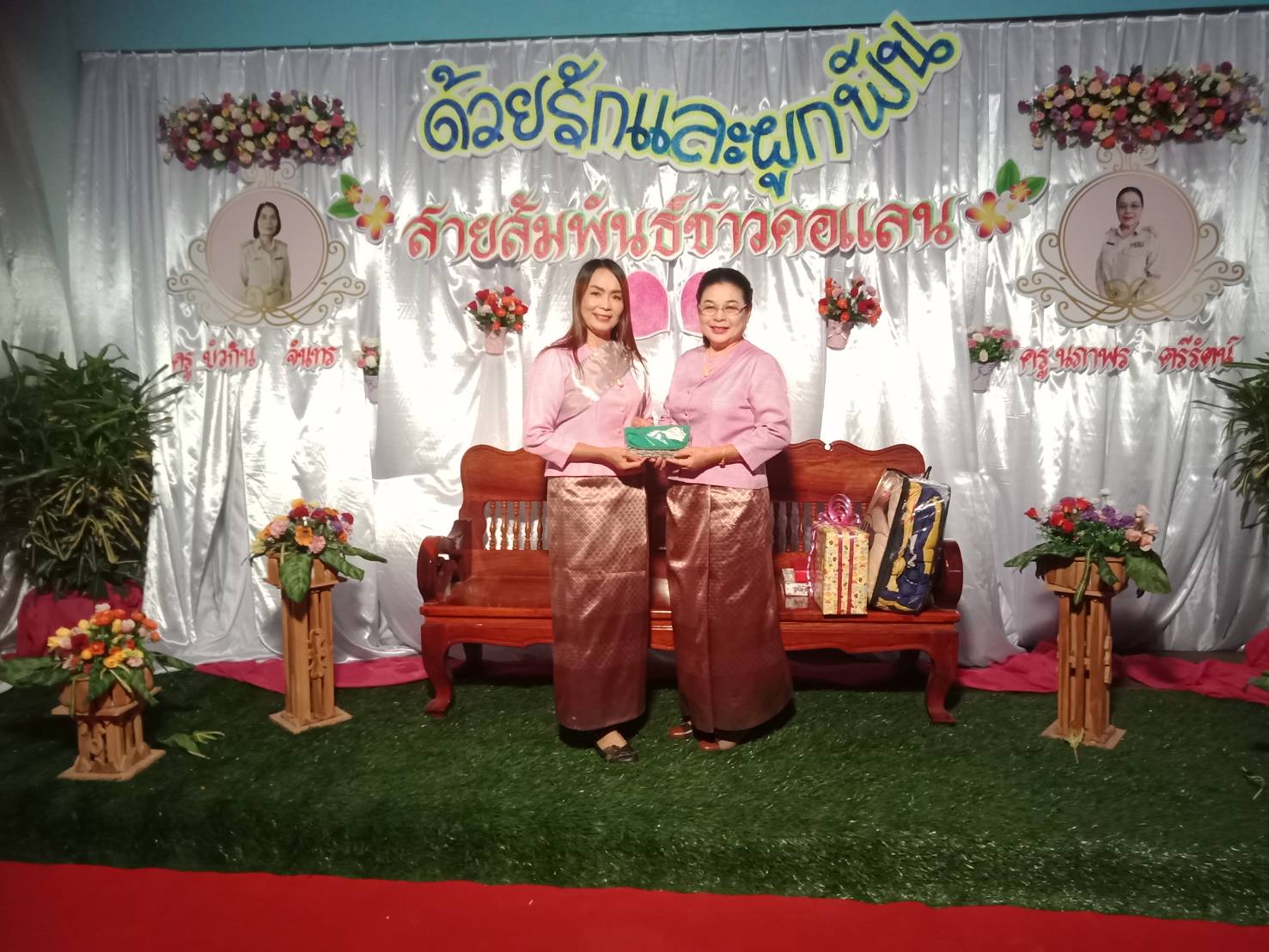 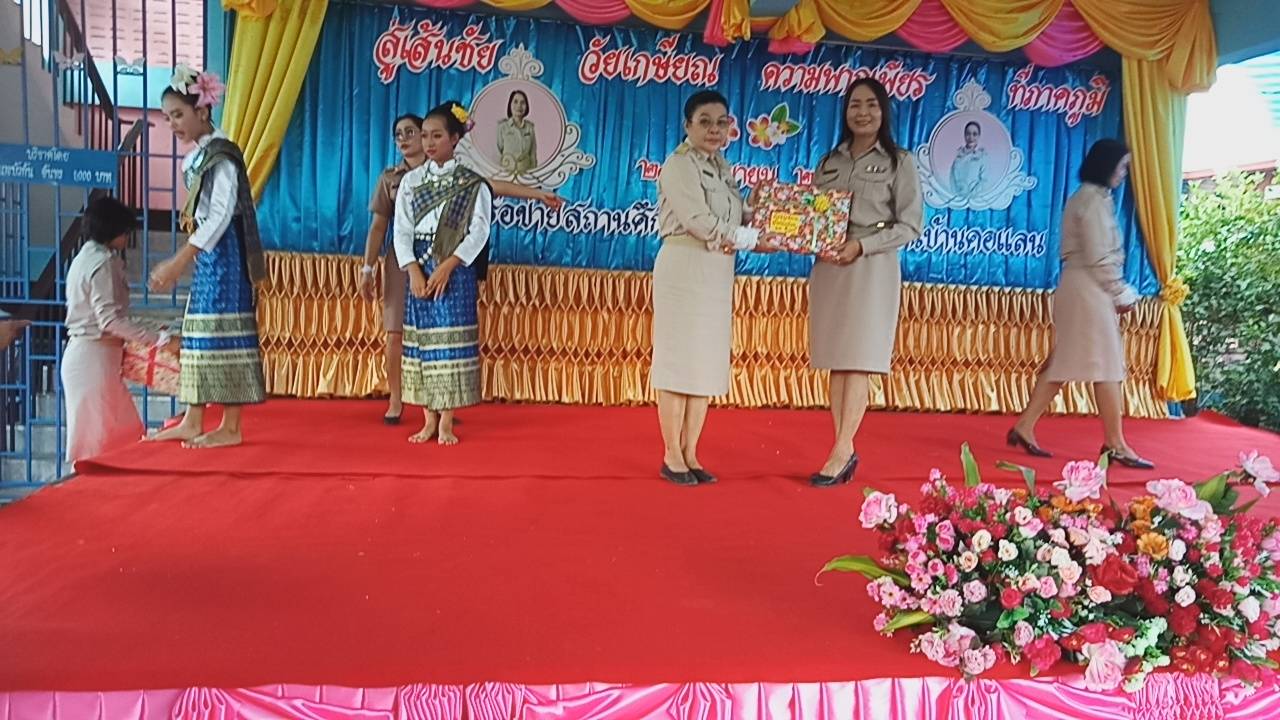 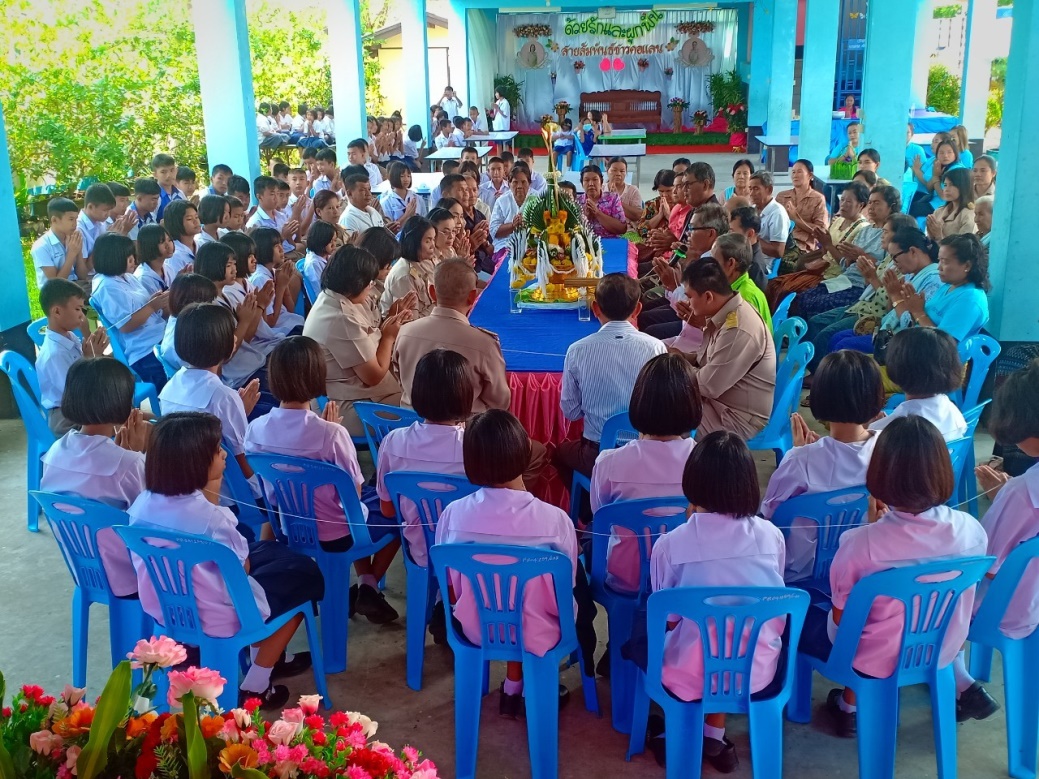 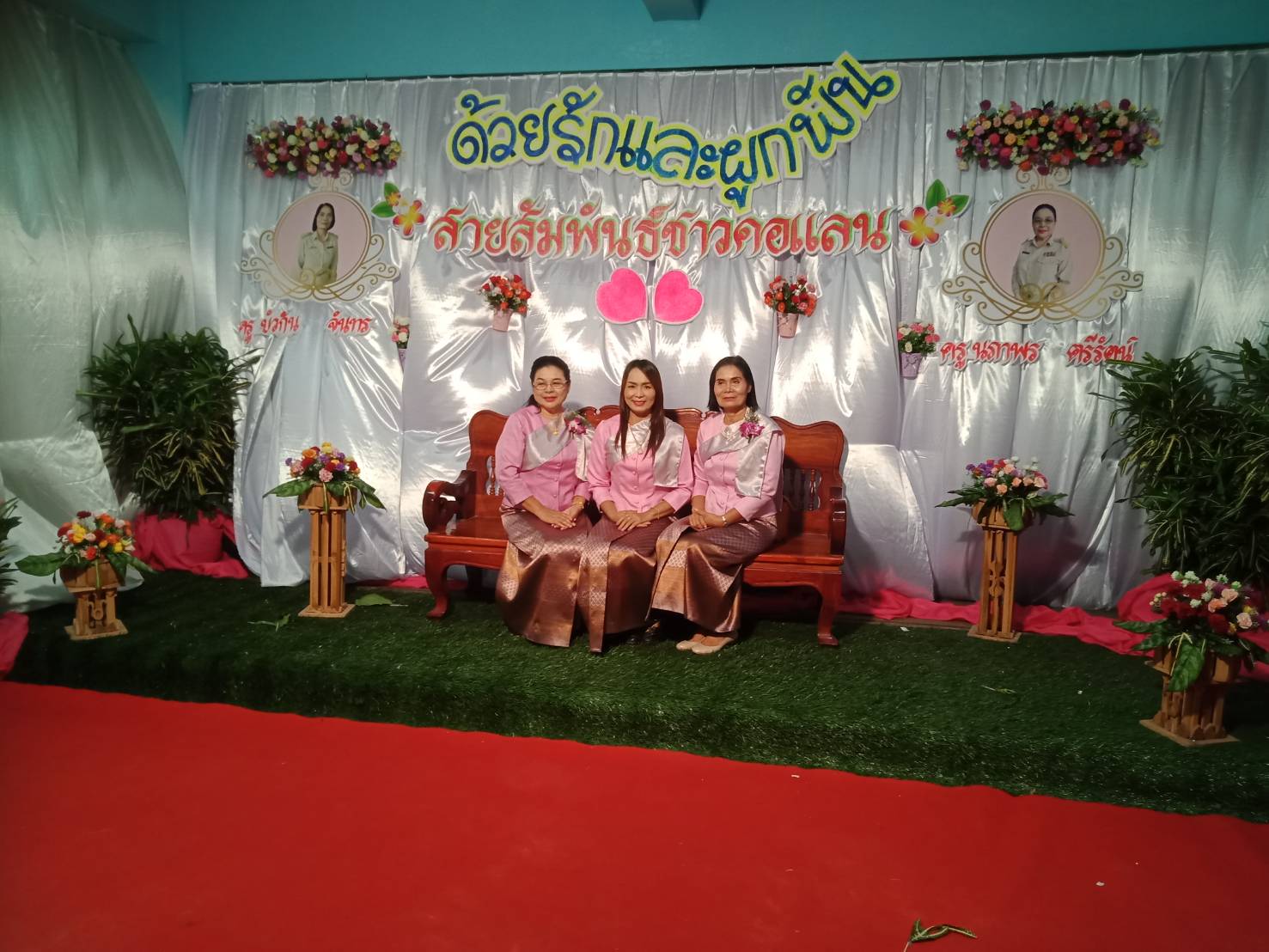 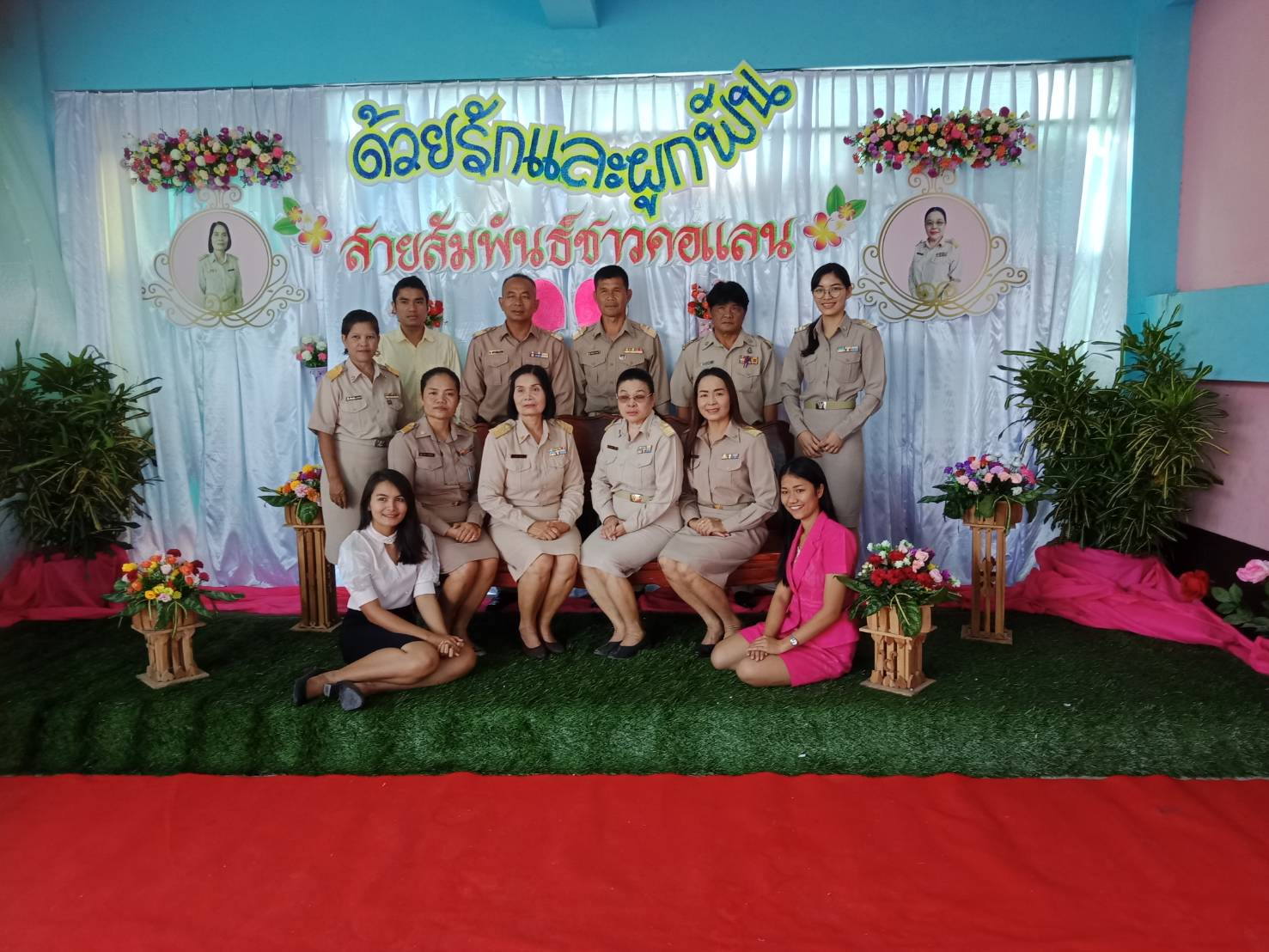 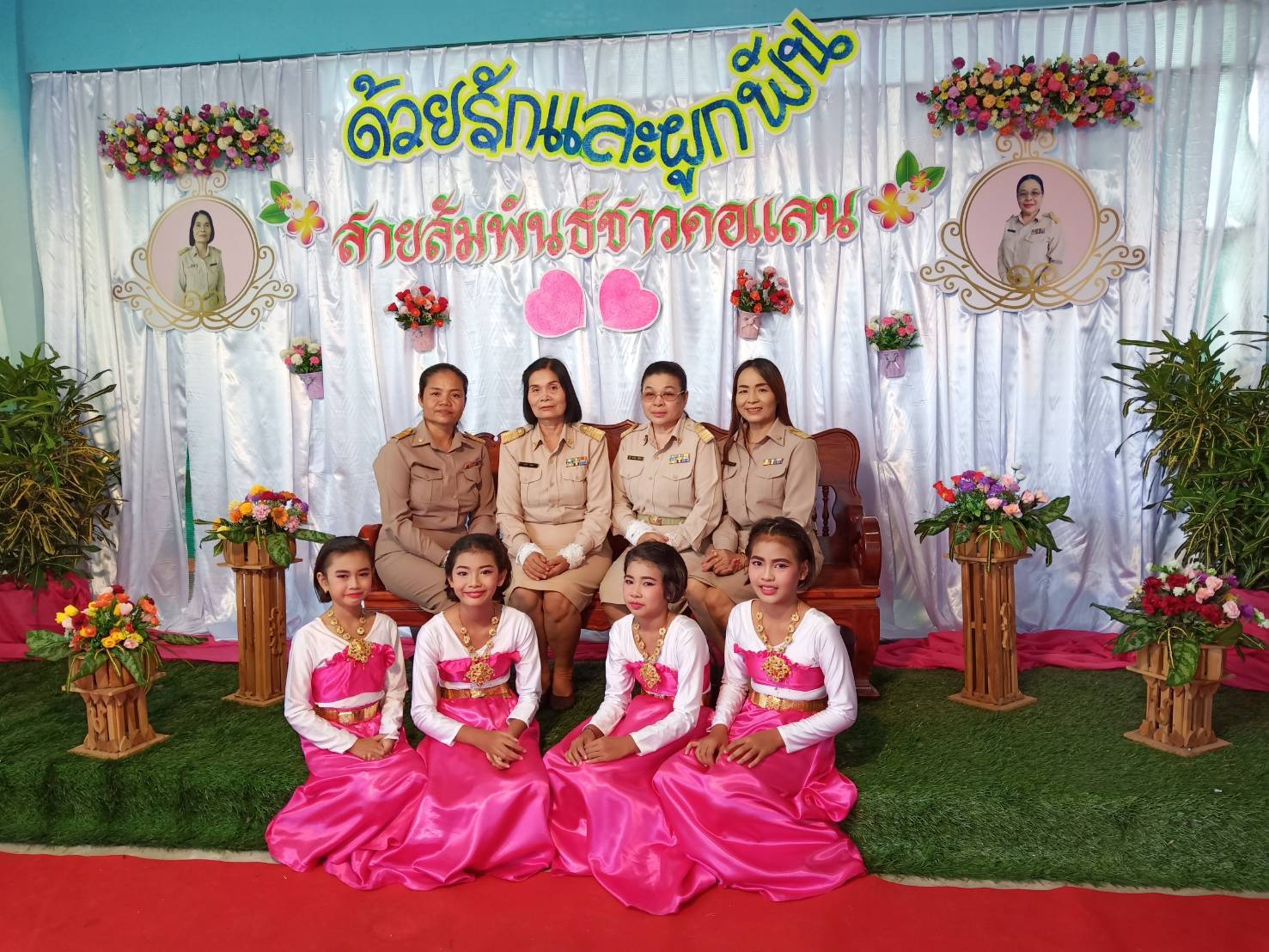 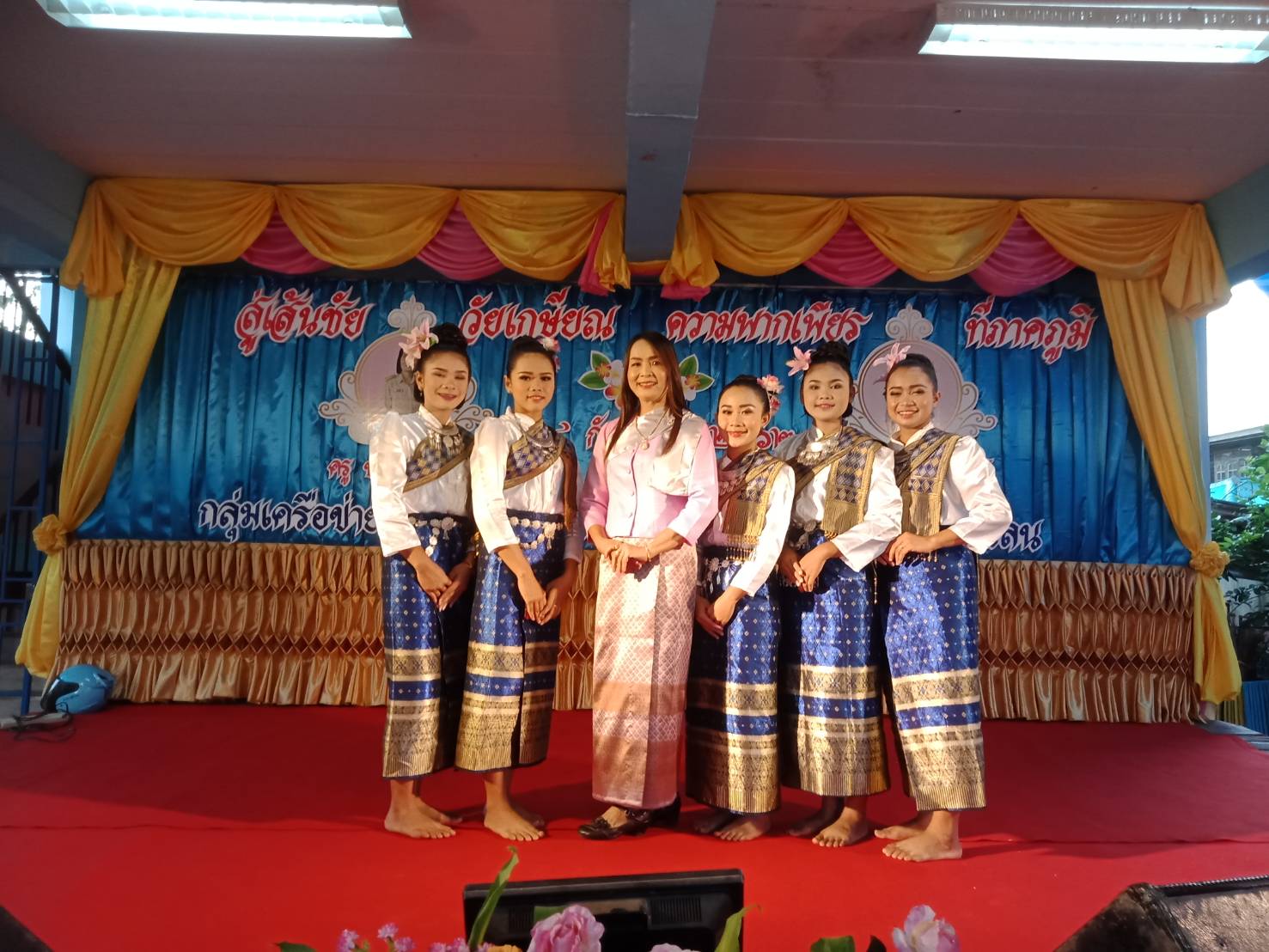 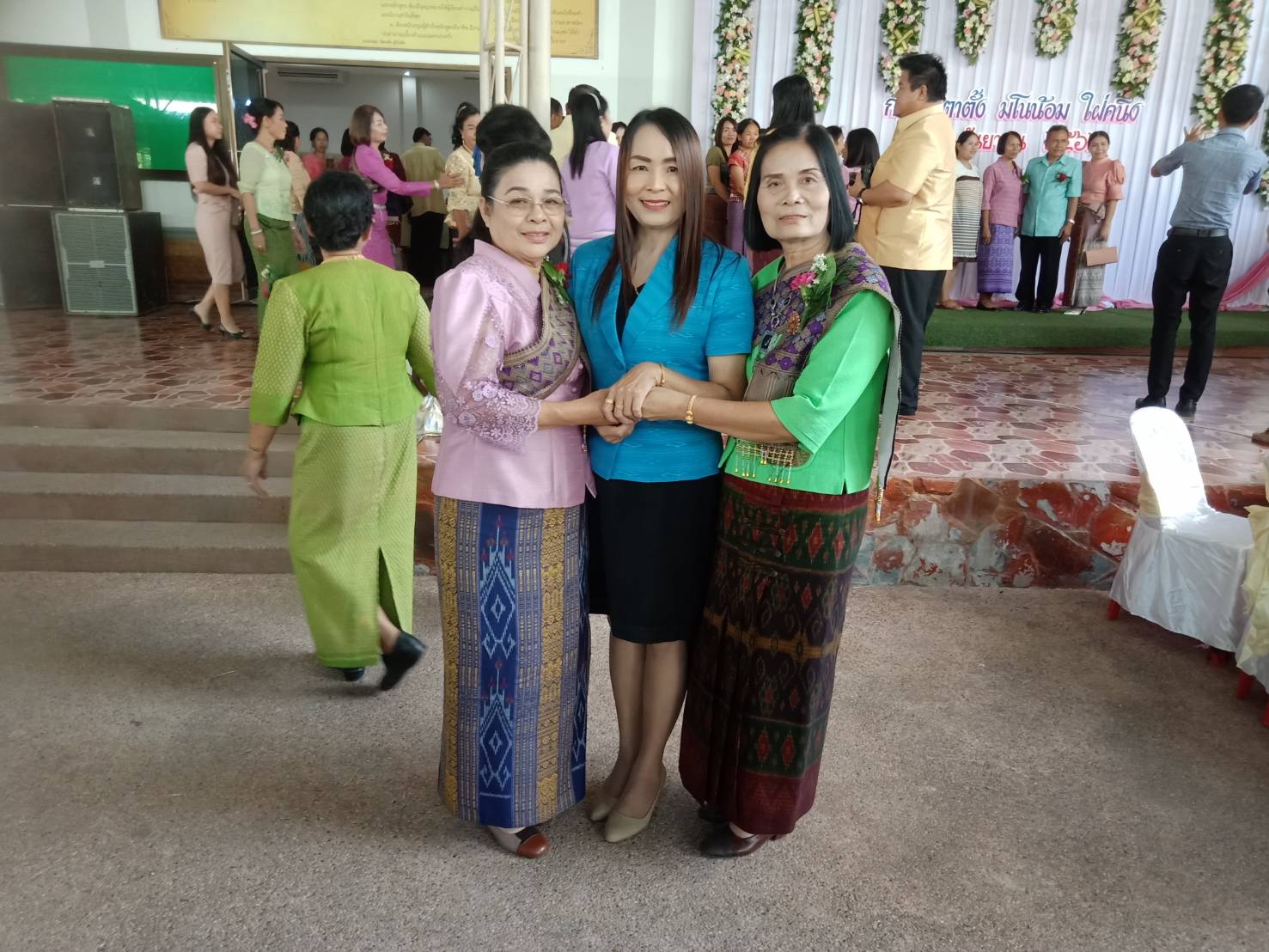 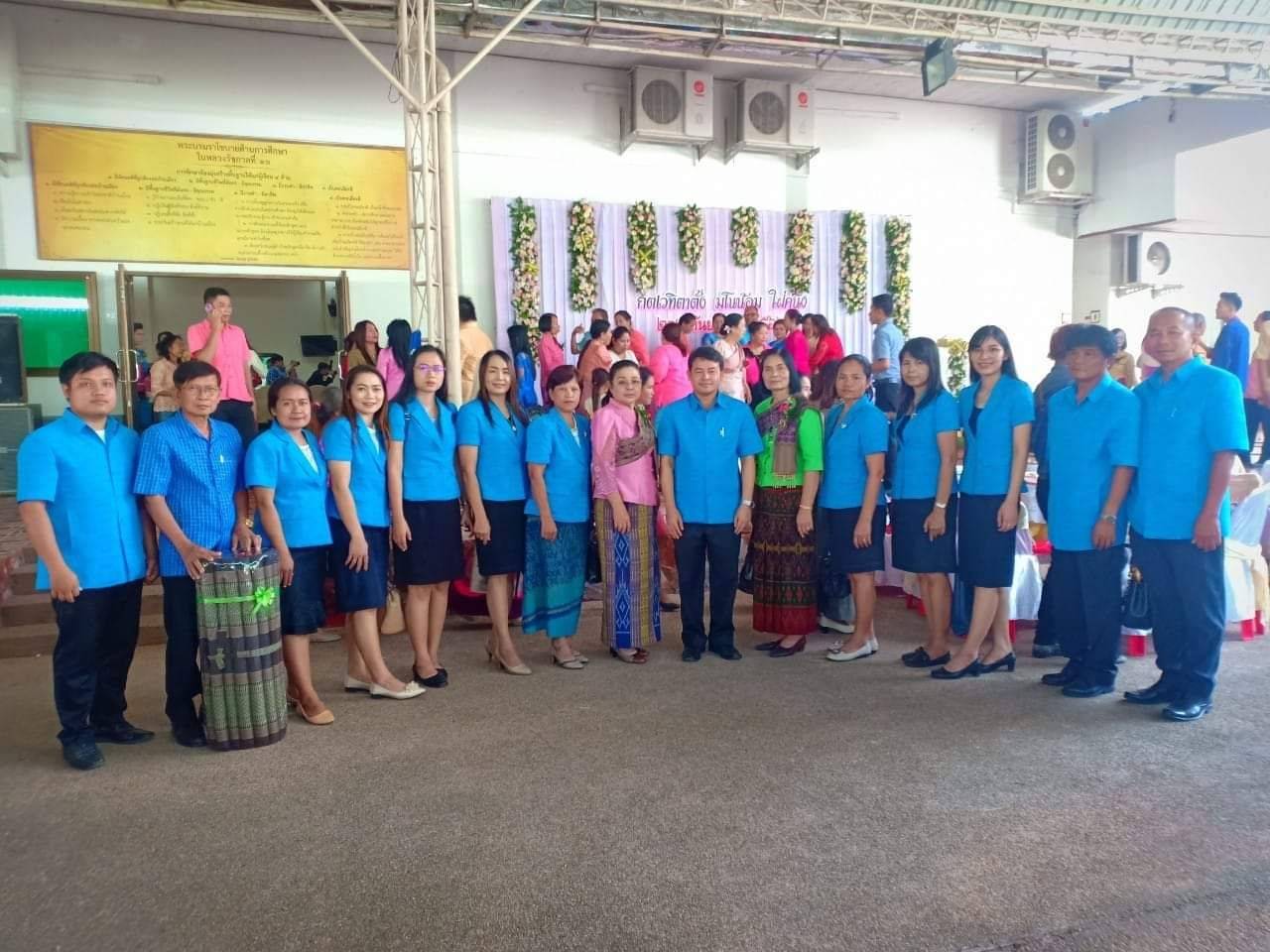 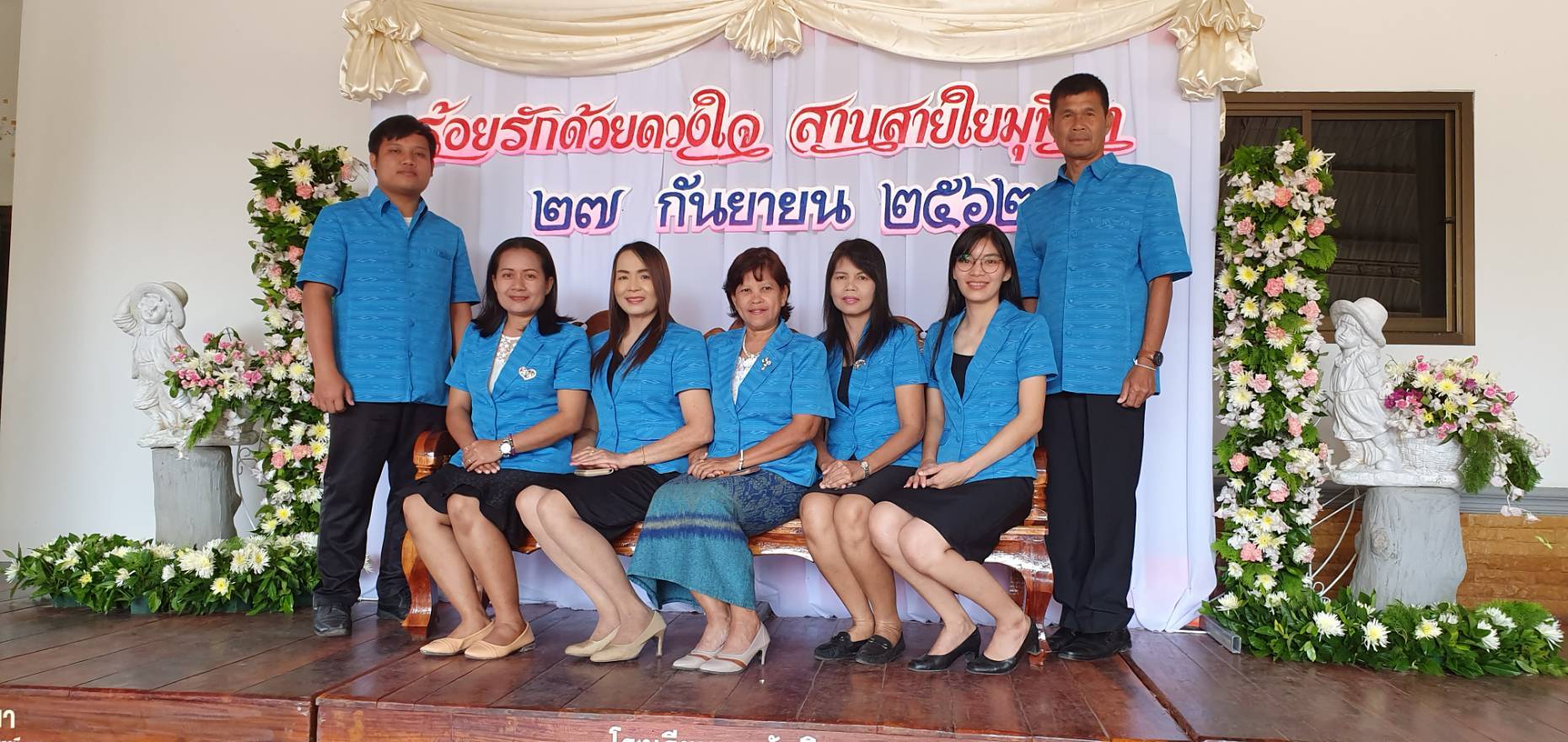 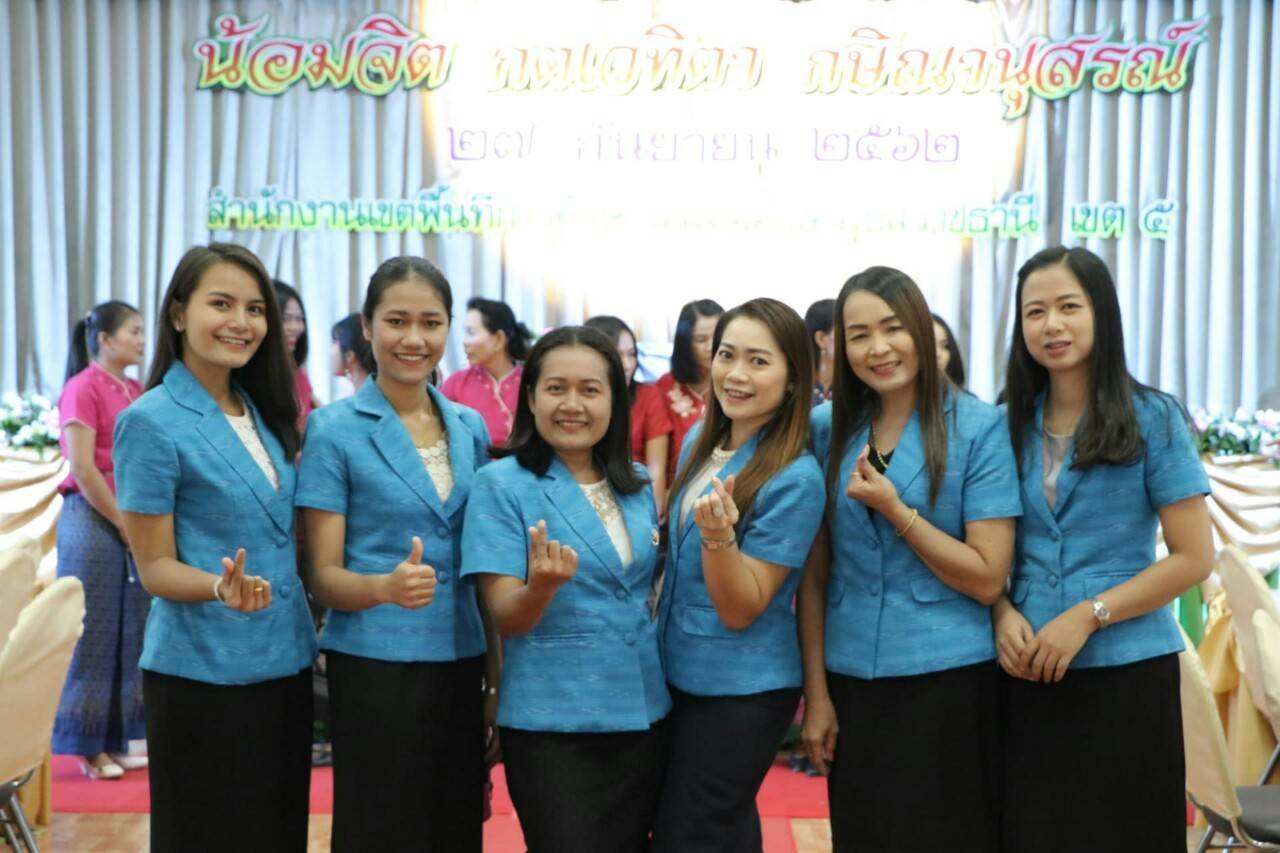 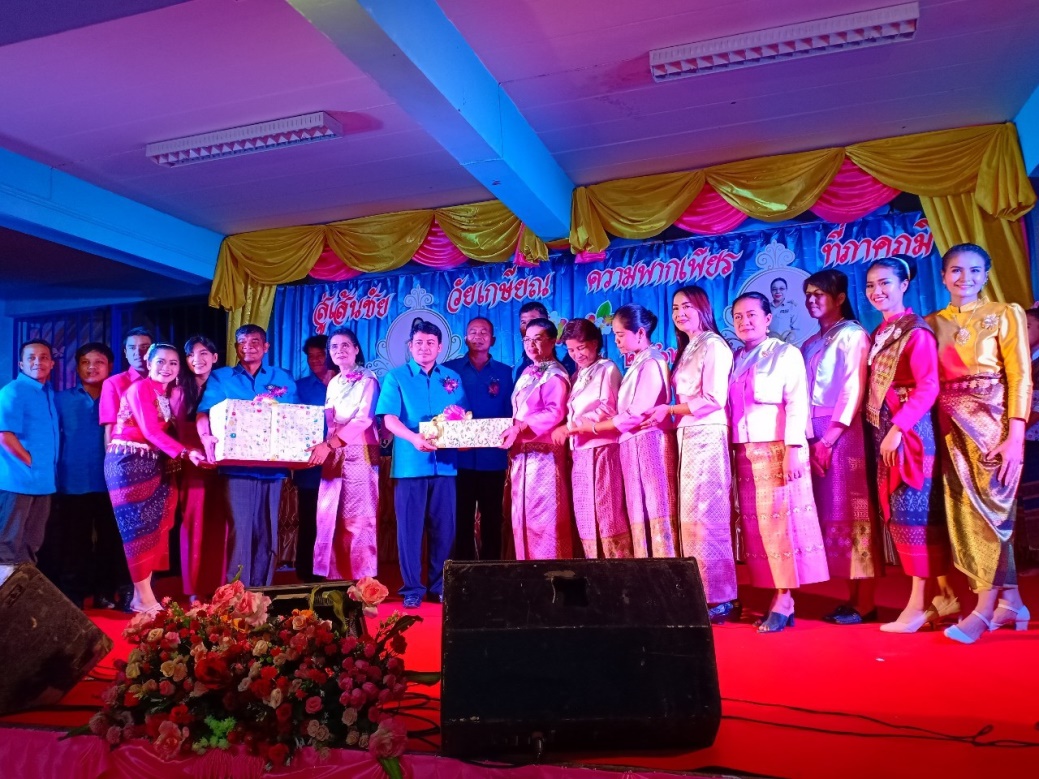 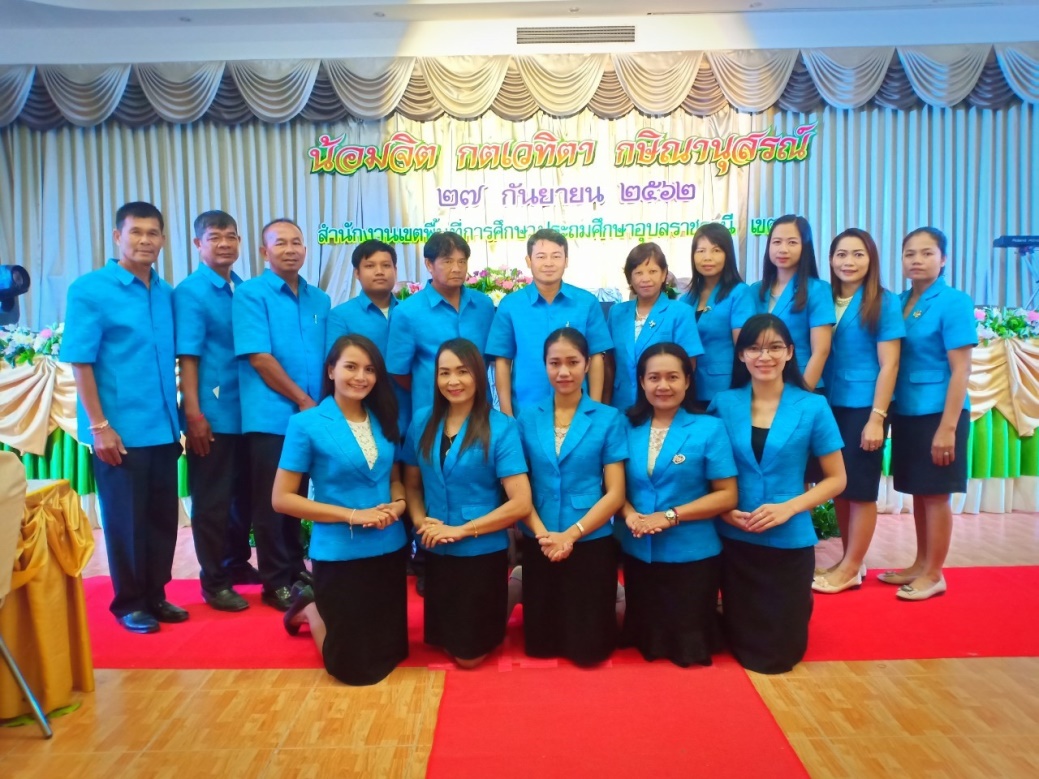 